Refer to the Handbook and application instructions for the Part 70 Manufacturing General Permit for form instructions.Facility informationApplicable requirement determinationUtilities and other facilities which combust fossil fuel and generate electricity for wholesale or retail sale may be subject to acid rain program requirements, including the requirement to hold an acid rain permit under 40 CFR § 72. Utilities designated as "Phase I" or "Phase II" sources will need to apply for an acid rain permit. Other facilities that may be permitted include certain new units that began commercial operation on or after , and existing units that increase electric generation from less than 25 megawatts to 25 megawatts or more. Certain cogeneration units, qualifying facilities, independent power facilities, and solid waste incinerators may need to apply for an acid rain permit. Subject facilities must fill out the Phase II Permit Application Forms developed by U. S. Environmental Protection Agency (EPA).New utility units with an electricity-generating capacity not greater than 25 megawatts and that burn only fuels with sulfur content of 0.05 percent or less by weight may be exempted from acid rain requirements. If you qualify for this exemption, fill out the New unit exemption form. You may also apply for an exemption of retired utility units; to do this, follow the procedures outlined in 40 CFR § 72.8.For additional information, please refer to the acid rain applicability definition at 40  § 72.6.Facilities may petition EPA for an acid rain applicability determination. Petitions must conform to EPA requirements and should be sent by the facility's certifying official to the EPA address shown on the EPA’s website at https://www.epa.gov/airmarkets.If you are subject to the Acid Rain Program, or qualify for an exemption from the Acid Rain Program, you are not eligible for this general permit.After reviewing the above Applicable requirement determination information, check one of the following:	NO, the Acid Rain rules do not apply to my facility; if you were directed to this form from form MG-00, return there at question II-5; if you were directed to this form from form MG-09, return there at question 5.	YES, the Acid Rain rules do apply to my facility; if you were directed to this form from form MG-00, return there at question II-5; if you were directed to this form from form MG-09, return there at question 5.Done with form MG-09E.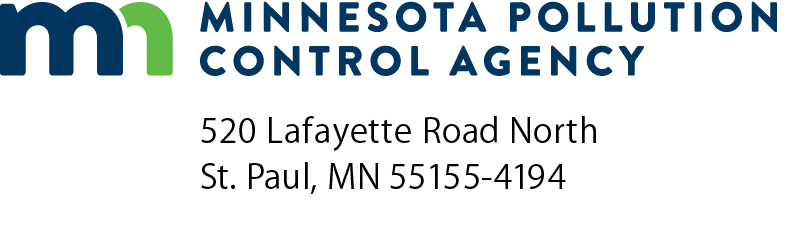 MG-09EPart 70 Manufacturing General Permit Requirements: Acid Rain (40 CFR § 72)Air Quality Permit ProgramDoc Type: Permit Applicationa)	AQ Facility ID number:a)	AQ Facility ID number:b)	Agency Interest ID number:c)	Facility name: